* la compilazione dei campi contrassegnati con l’asterisco è OBBLIGATORIAIl/la Sottoscritto/a,  *Cognome____________________________________________________________________*Nome__________________________________________________________________ *Nato il   ____/____/_______*Nato a      __________________________________ Prov. ____________  *Nazione ______________________*C.Fiscale  __/__/__/__/__/__/__/__/__/__/__/__/__/__/__/__  *Cittadinanza ______________________________*Residente nel Comune di _____________________________________________________________________                                 *Provincia  ___________________________________________    Codice Avviamento Postale     __/__/__/__/__*Indirizzo   __________________________________________________________________ * N° ______ /____*Comune  __________________________________________________________________________________                                                   Provincia _____________________________________________  Codice Avviamento Postale     __/__/__/__/__                        *Indirizzo   __________________________________________________________________ * N° ______ /_____   Telefono   ___________________  _      Cellulare                             _________________________  Fax  ___________________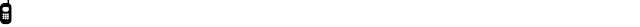  @ E-mail      ____________________________________   PEC   _________________________________________________________________________________________________________________________________________________________________________________________________________________________________________________________________________________________________________________________________________________________________________________________________________________RICHIEDEL’autorizzazione al  □ Transito □ Sosta  in deroga alla segnaletica presente per effettuare :Trasporto Calcestruzzo di cemento(betoniera)Trasporto Rifiuti solidi urbaniTrasporto Mat. inerti, sabbia, breccia, mat. da cost. e congl. BituminosoOperazioni di Carico e scarico per fornitura attività commercialiAltro:_________________________________________________________________	    	Per il periodo che va dal ___________________ al ____________________nelle seguenti Vie/Strade_____________________________________________________________________Con il seguente veicolo/iMarca___________________modello_________________Targa_____________    Marca___________________modello_________________Targa_____________rimorchio__________________Consapevole che chi rilascia una dichiarazione falsa, anche in parte, perde i benefici eventualmente conseguiti e subisce sanzioni penali.La presente autorizzazione ha scadenza al 31/12 dell’anno per il quale è stata rilasciata e deve essere rinnovata. ai sensi dell’artt. 46 e 47 del D.P.R. 28/12/2000 n.445DICHIARA□Che la ditta e i veicoli sono in possesso degli specifici requisiti ed autorizzazioni per il trasporto conto terzi o proprio, di cui alla Legge del 06.06.1974, n.298 e s.m.i. (art.14, c.11 del D.P.R. n. 495/92 e s.m.i.) e Regolamento CE/1071/09;□Di aver verificato la percorribilità di tutto l’itinerario richiesto con il veicolo/complesso di veicoli suindicato, compresi quelli di eventuale riserva, nelle diverse condizioni di carico ammissibili con particolare riferimento all’inscrivibilità  in curva (art.14, c.8,  del D.P.R. n. 495/92 e s.m.i.)□Per l’eccedenza relativa alla sagoma limite di aver verificato l’inscrivibilità in curva del trasporto, lungo tutti i percorsi richiesti.□Di aver verificato che sull’intero percorso richiesto non esistono linee elettriche che determinano un franco inferiore a mt. 0,40 ed opere d’arte che determinano un  franco inferiore a mt. 0,20 rispetto all’intradosso.Per l’eccedenza relativa alla massa limite la stabilità Di tutte le opere d’arte presenti lungo tutti i percorsi richiesti, in relazione al transito del trasporto, di aver verificato che le stesse non presentino a vista nessuna forma di degrado tale da compromettere la portata.□L’osservanza ed il rispetto di tutte le prescrizioni contenute nel provvedimento di autorizzazione ai sensi dell’art. 16 DPR 28.12.92 n° 295 ed in mancanza, dei limiti di massa di cui all’art. 62 DL 30.04.92 n° 285.Di avere tutti i requisiti di cui alla Legge 06.06.74 n° 298 e tutte le successive modificazioni ed integrazioni.□Di  assumere  la  responsabilità  per  eventuali  danni causati  a  persone  e/o  cose,  a  termini  dell'art.  2043  del  Codice  Civile,  in  relazione  al  transito  in deroga alla segnaletica ; □Di sollevare il Comune di Rio  da qualsiasi responsabilità per eventuali danni causati a persone e/o cose, a termini dell'art. 2043 del Codice Civile, in relazione al transito con veicoli a motore sulla strada oggetto del transito. □Che la/le  copia/e  della carta di circolazione dell’/degli  automezzo/i  targato/i  __________________________è/sono conforme all’Originale .□Che la/le  copia/e della copertura assicurativa relativa  all’/agli  automezzo/i   targato/i _______________________ è/sono  conforme/i  all’Originale .Data di compilazione  ___/___/_____Luogo ________________________                                                                 ____________________________(Firma per esteso del sottoscrittore)Mod. Transiti in derogaCOMUNE DI RIODOMANDA PER IL RILASCIO DI AUTORIZZAZIONE  IN DEROGA ALLA SEGNALETICA Ai sensi del Decreto del Presidente della Repubblica  del 26 ottobre 1972, n. 642 e successive modifiche e integrazioni Marca da bollo del valore di € 16,00 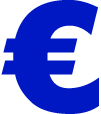 1/A ▪ p DATI ANAGRAFICI – Compili gli spazi                                                                                                                                             ●1/B ▪ PER I NON RESIDENTI – Prosegua la compilazione se NON risiede a Rio                                                                                ▲1/C ▪ DOMICILIO (o studio professionale) – Da compilare qualora il domicilio NON coincida con la residenza                                  ▲1/D ▪ DATI ULTERIORI DI CONTATTO  – Compili gli spazi per ricevere eventuali informazioni relative alla sua pratica                                          ■  1/E ▪ IN QUALITA’ DI:                                                                                                                                                                                     ●2.▪  ALLEGATI DA PRESENTARE UNITAMENTE ALLA DOMANDA - ●ALLEGATI  OBBLIGATORI  AI FINI DELLA RICEVIBILITA’-  Spuntare le caselle relative agli allegati presentati                                           2 marche da bollo da Euro 16,00 all’atto della presentazione della domanda______.A TAL FINE ALLEGAALLEGATI  OBBLIGATORI  AI FINI DELLA RICEVIBILITA’  SOTTO CONDIZIONE - Spuntare le caselle relative agli allegati presentati      ▲Copia documento d’identità  Copia della carta di circolazione delle polizze assicurative  del mezzo/i e per cui si richiede l’autorizzazione ------------------------------------------------------------------------------------------------------------------------------------------------3 ▪ TENIAMOCI IN CONTATTO! –  Spuntare le caselle secondo la propria preferenza                                                                      ■Desidero essere informato dell’avvenuta predisposizione dell’autorizzazione attraverso: E-mail                                          Sms                     N.B. - Qualora non sia stata selezionata alcuna opzione, il Comune si riserva l’utilizzo della posta ordinaria come mezzo per eventuali comunicazioni.(! ●  a seconda della scelta è necessario che siano compilati gli appositi campi nella sezione dei dati anagrafici 1/D o 2/B)4 ▪  TRATTAMENTO DEI DATI PERSONALI –Nota informativa  INFORMATIVA per il trattamento dei dati personali ai sensi dell’art 13 del Regolamento europeo n. 679/20161. PremessaAi sensi dell’art. 13 del Regolamento europeo n. 679/2016, il Comune di Rio, in qualità di “Titolare” del trattamento, è tenuta a fornirle informazioni in merito all’utilizzo dei suoi dati personali.2. Identità e i dati di contatto del titolare del trattamentoIl Titolare del trattamento dei dati personali di cui alla presente Informativa è il Comune di Rio, con sede legale in Rio Marina (LI), P.zza Salvo D’Aquisto 7 n.3. Il Responsabile della protezione dei dati personaliIl Comune di Rio ha designato quale Responsabile della protezione dei dati la Consolv Srl.4. Responsabili del trattamentoL’Ente può avvalersi di soggetti terzi per l’espletamento di attività e relativi trattamenti di dati personali di cui l’Ente ha la titolarità. Conformemente a quanto stabilito dalla normativa, tali soggetti assicurano livelli esperienza, capacità e affidabilità tali da garantire il rispetto delle vigenti disposizioni in materia di trattamento, ivi compreso il profilo della sicurezza dei dati.Vengono formalizzate da parte dell’Ente istruzioni, compiti ed oneri in capo a tali soggetti terzi con la designazione degli stessi a "Responsabili del trattamento". Vengono sottoposti tali soggetti a verifiche periodiche al fine di constatare il mantenimento dei livelli di garanzia registrati in occasione dell’affidamento dell’incarico iniziale.5. Soggetti autorizzati al trattamentoI Suoi dati personali sono trattati da personale interno previamente autorizzato e designato quale incaricato del trattamento, a cui sono impartite idonee istruzioni in ordine a misure, accorgimenti, modus operandi, tutti volti alla concreta tutela dei tuoi dati personali.6. Finalità e base giuridica del trattamentoIl trattamento dei suoi dati personali viene effettuato dal Comune di Rio per lo svolgimento di funzioni istituzionali e, pertanto, ai sensi dell’art. 6 comma 1 lett. e) non necessita del suo consenso.I dati personali sono trattati in relazione al procedimento ed alle attività correlate.7. Destinatari dei dati personaliI suoi dati personali potranno essere comunicati ad altri Enti competenti di cui si avvale il Comune, al solo scopo di procedere all’istruttoria della pratica.8. Trasferimento dei dati personali a Paesi extra UEI suoi dati personali non sono trasferiti al di fuori dell’Unione europea.9. Periodo di conservazioneI suoi dati sono conservati per un periodo non superiore a quello necessario per il perseguimento delle finalità sopra menzionate. A tal fine, anche mediante controlli periodici, viene verificata costantemente la stretta pertinenza, non eccedenza e indispensabilità dei dati rispetto al rapporto, alla prestazione o all'incarico in corso, da instaurare o cessati, anche con riferimento ai dati che Lei fornisce di propria iniziativa. I dati che, anche a seguito delle verifiche, risultano eccedenti o non pertinenti o non indispensabili non sono utilizzati, salvo che per l'eventuale conservazione, a norma di legge, dell'atto o del documento che li contiene.10. I suoi dirittiNella sua qualità di interessato, Lei ha diritto:di accesso ai dati personali;di ottenere la rettifica o la cancellazione degli stessi o la limitazione del trattamento che lo riguardano;di opporsi al trattamento;di proporre reclamo al Garante per la protezione dei dati personali.11. Conferimento dei datiIl conferimento dei Suoi dati è facoltativo, ma necessario per le finalità sopra indicate. Il mancato conferimento comporterà l’impossibilità di procedere all’istruttoria da Lei richiesta.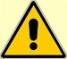 IMPORTANTE: Qualora non sia firmata digitalmente è obbligatorio allegare copia di documento d’identità in corso di validità.5  FIRMA -  Apponga  la sua firma quale sottoscrivente del presente modello                                                                                                 ●5  FIRMA -  Apponga  la sua firma quale sottoscrivente del presente modello                                                                                                 ●9 ▪   MODALITA’ DI PRESENTAZIONE 9 ▪   MODALITA’ DI PRESENTAZIONE IL PRESENTE MODELLO PUO’ ESSERE:IL PRESENTE MODELLO PUO’ ESSERE: Presentato direttamente agli sportelli dell’ ufficio protocollo del Comune di Rio  o agli Uffici del Comando Polizia Municipale Firmato digitalmente (allegati compresi) ed inviato all’account del Comune di Rio protocollo@pec.comune.rio.li.it utilizzando il proprio indirizzo di Posta Elettronica Certificata (PEC)q  PER AVERE INFORMAZIONI E CHIARIMENTI –  Per avere informazioni sui servizi del Comune di Rio chiama L’Ufficio Responsabile ( Polizia Municipale )  al numero  0565943457-0565925532,dal lunedì al venerdì dalle 12,00 alle 13Mail poliziamunicipale@comune.rio.li.it , oppure visita il nostro sito all’indirizzo https://comune.rio.li.it